Назови музыкальные инструменты.Покажи,  какие инструменты: струнные, духовые, ударные?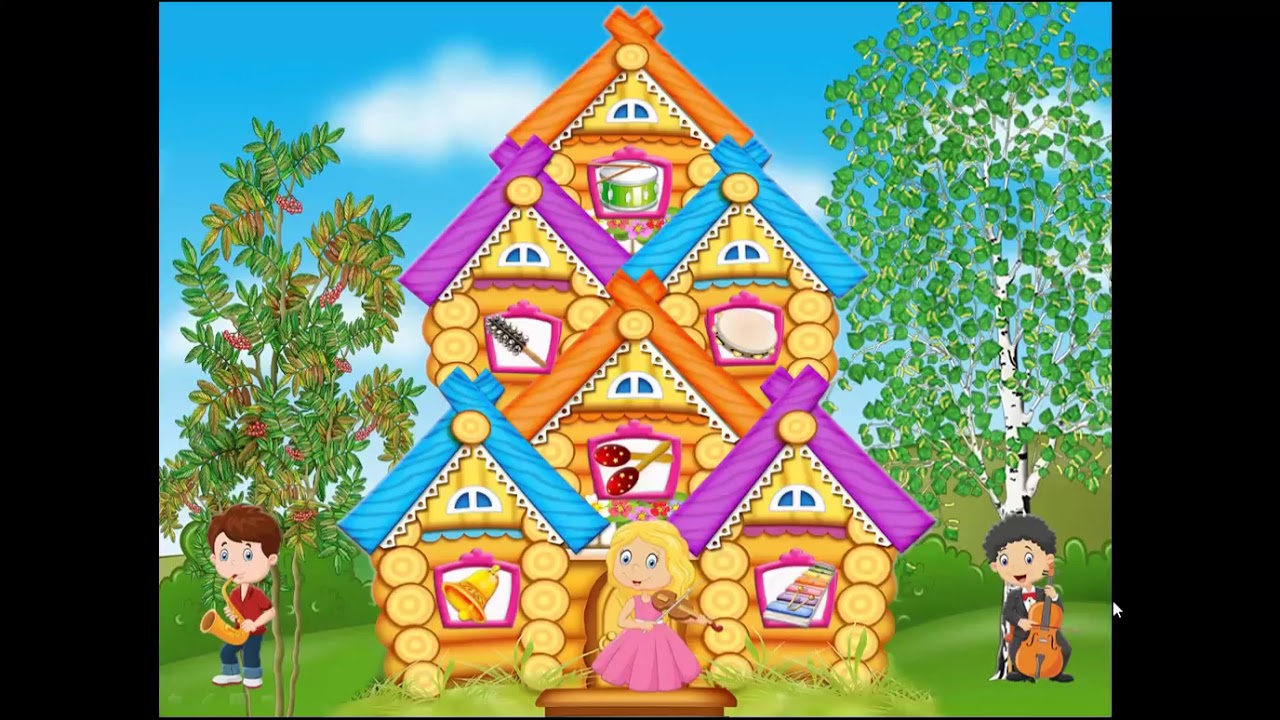 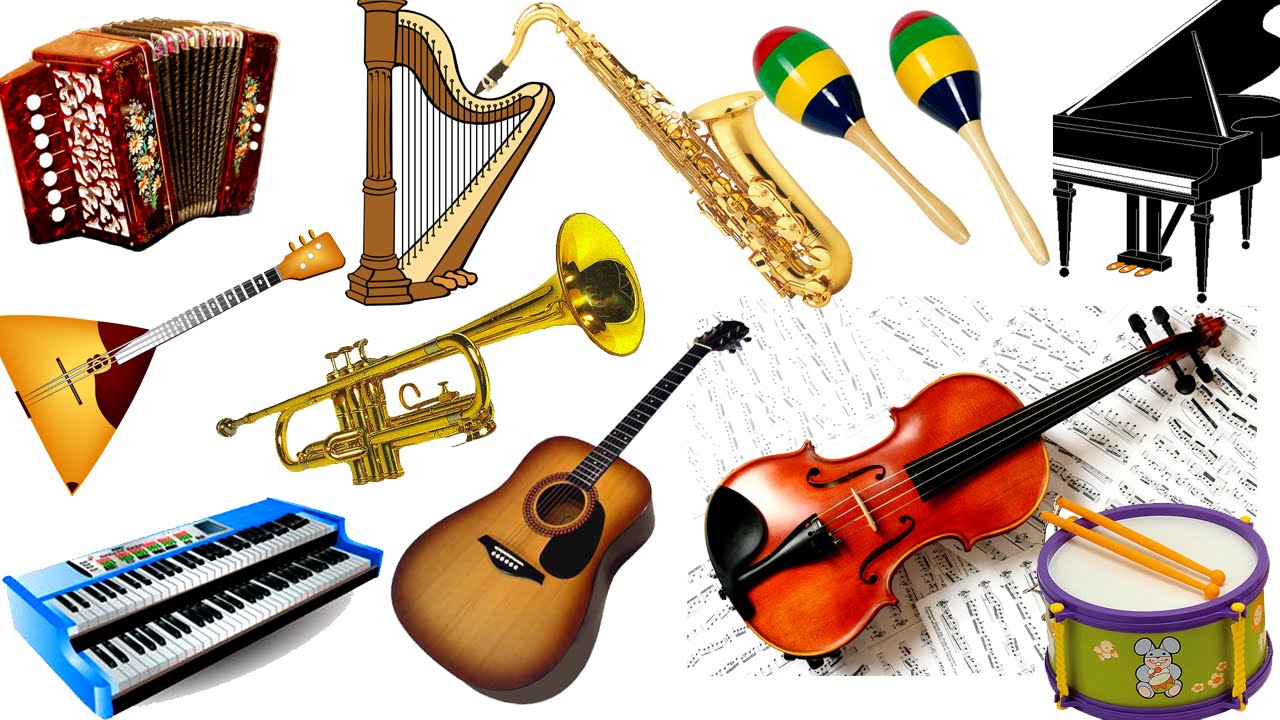 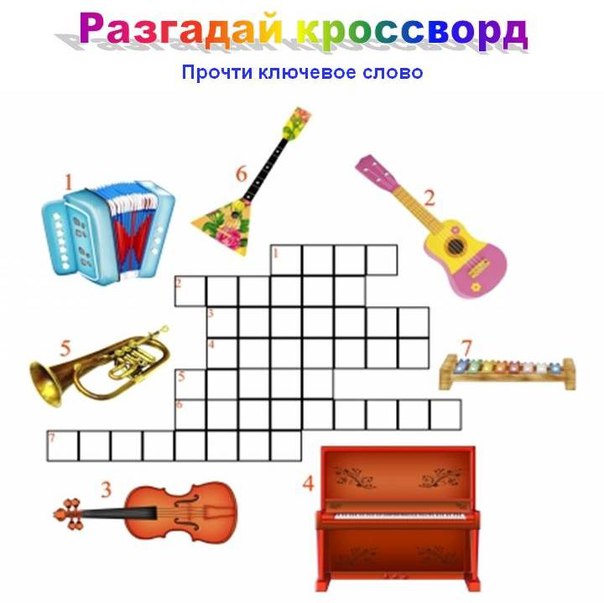 Создаем   вместе с ребёнком инструменты – «шумелки».                     Заполняем их: различной крупой, семенами, камешками и т.д.  Изучаем звук.                     Играем:  «Угадай что звучит?»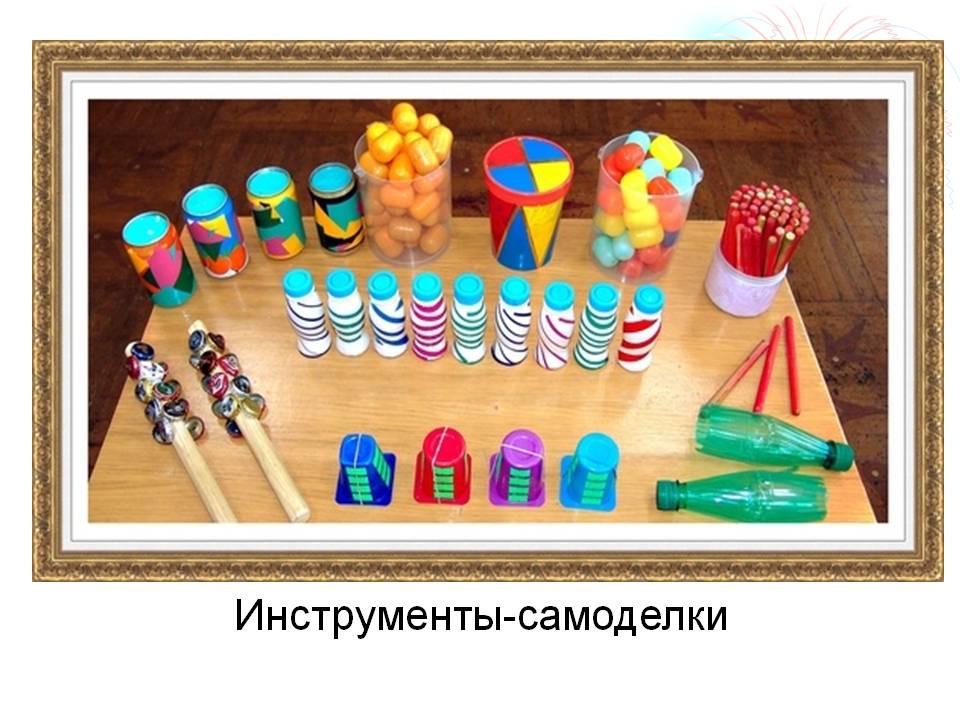 